GRANT APPLICATION PACKAGE TREE Grant ProgramPlease attach all required information in the order provided below.Completed Grant Application Form – 1 pageCompleted Budget Proposal Form – 1 pageProject Narrative – up to two (2) typewritten pagesBudget Narrative – up to one (1) typewritten pageAdditional supporting material – not to exceed two (2) pagesDo not attach a cover letter (or this sheet) to the application materials. The top sheet of your completed application should be the “Grant Application Form”.One (1) original copy of the completed proposal must be received (via email, postal service snail mail, or in person) at the following address no later than 5:00 P.M., Monday, July 29, 2019. This means in the office by July 29, not postmarked by July 29.grants@dffm.az.govDepartment of Forestry and Fire ManagementUrban & Community Forestry - TREE1110 W. Washington, Ste100Application deadline is Monday, July 29, 2019 at 5:00 P.M.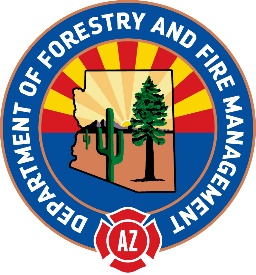 GRANT APPLICATION FORMT.R.E.E. Grant ProgramUpon authorization of approval for financial assistance, grantees will be assigned a grant number and a maximum dollar amount to expend. Prior to expending funds, applicants must submit an updated project workplan. BUDGET PROPOSAL FORMT.R.E.E. Grant ProgramThis form is for the summary of your budget information. A budget narrative (1-page maximum) that includes a detailed list of expenditures should be provided on an additional page if necessary.APPLICATION INFORMATIONT.R.E.E. Grant ProgramWhen drafting your proposal, please include the following information:Completed Application FormCompleted Budget Proposal FormProposal NarrativeApplicant Information – A basic overview/description of applicant, including their purpose or mission statement.Project NeedProject Objectives and/or GoalsAnticipated Project Benefits – Benefits to the local urban and community forest program, public relations, education, and the potential for project sustainability should be included.Project Methods – A narrative detailing how the project will be accomplished should include the following elements:Activities (include scope of work)Participants (project personnel, volunteers, corporate sponsor, etc.)AdministrationFacilities and equipmentTimetable (include project start and end dates)Outcome/ResultsBudget Narrative – Discuss how each of the identified financial needs will be met.Optional MaterialsSupporting documents – limited to 2 pagesProposed projects that include planting require the following additional documents (not included in the 2-page maximum mentioned above):A detailed five (5) year maintenance plan specifying the entity responsible for maintenance and how it will be accomplished.If trees will be planted within the Arizona Department of Transportation’s right-of-way, Grantee must provide proof of permission prior to planting.          Project Number: For U&CF Use OnlyFor U&CF Use OnlyProject Title:Project Title:Project Title:Project Title:Location (City):Location (City):Location (City):Location (City)::::::Number of Years Recognized:Number of Years Recognized:Number of Years Recognized:Number of Years Recognized:Number of Years Recognized:Number of Years Recognized:Number of Years Recognized:Number of Years Recognized:Number of Years Recognized:Number of Years Recognized:Number of Years Recognized:Number of Years Recognized:Number of Years Recognized:Number of Years Recognized:Tree Campus :Tree Campus :Tree Campus :Tree Campus :Tree Campus :Number of Years Recognized:Number of Years Recognized:Number of Years Recognized:Number of Years Recognized:Number of Years Recognized:Number of Years Recognized:Number of Years Recognized:Number of Years Recognized:Number of Years Recognized:Number of Years Recognized:Number of Years Recognized:Number of Years Recognized:Number of Years Recognized:Number of Years Recognized:Name of Applicant:Name of Applicant:Name of Applicant:Name of Applicant:Name of Applicant:Address of Applicant:Address of Applicant:Address of Applicant:Address of Applicant:Address of Applicant:CityCityCityCityCityStateZipZipContact Person:Contact Person:Contact Person:Daytime Phone #:Daytime Phone #:Daytime Phone #:Daytime Phone #:Daytime Phone #:Daytime Phone #:E-Mail:Organization’s Federal DUN# Organization’s Federal DUN# Organization’s Federal DUN# Organization’s Federal DUN# Organization’s Federal DUN# Organization’s Federal DUN# Organization’s Federal DUN# Organization’s Federal DUN# Organization’s Federal DUN# Organization’s Federal DUN# Organization’s Federal DUN# Organization’s Federal DUN# Brief Project Description:Brief Project Description:Brief Project Description:Brief Project Description:Brief Project Description:Brief Project Description:Brief Project Description:(Please attach a separate, maximum 2-page narrative that clearly(Please attach a separate, maximum 2-page narrative that clearly(Please attach a separate, maximum 2-page narrative that clearly(Please attach a separate, maximum 2-page narrative that clearly(Please attach a separate, maximum 2-page narrative that clearly(Please attach a separate, maximum 2-page narrative that clearly(Please attach a separate, maximum 2-page narrative that clearly(Please attach a separate, maximum 2-page narrative that clearly(Please attach a separate, maximum 2-page narrative that clearly(Please attach a separate, maximum 2-page narrative that clearly(Please attach a separate, maximum 2-page narrative that clearly(Please attach a separate, maximum 2-page narrative that clearly(Please attach a separate, maximum 2-page narrative that clearly(Please attach a separate, maximum 2-page narrative that clearly(Please attach a separate, maximum 2-page narrative that clearly(Please attach a separate, maximum 2-page narrative that clearly(Please attach a separate, maximum 2-page narrative that clearly(Please attach a separate, maximum 2-page narrative that clearly(Please attach a separate, maximum 2-page narrative that clearly(Please attach a separate, maximum 2-page narrative that clearly(Please attach a separate, maximum 2-page narrative that clearly(Please attach a separate, maximum 2-page narrative that clearlystates the project need, objectives, methods, and deliverables.)states the project need, objectives, methods, and deliverables.)states the project need, objectives, methods, and deliverables.)states the project need, objectives, methods, and deliverables.)states the project need, objectives, methods, and deliverables.)states the project need, objectives, methods, and deliverables.)states the project need, objectives, methods, and deliverables.)states the project need, objectives, methods, and deliverables.)states the project need, objectives, methods, and deliverables.)states the project need, objectives, methods, and deliverables.)states the project need, objectives, methods, and deliverables.)states the project need, objectives, methods, and deliverables.)states the project need, objectives, methods, and deliverables.)states the project need, objectives, methods, and deliverables.)states the project need, objectives, methods, and deliverables.)states the project need, objectives, methods, and deliverables.)states the project need, objectives, methods, and deliverables.)states the project need, objectives, methods, and deliverables.)states the project need, objectives, methods, and deliverables.)states the project need, objectives, methods, and deliverables.)states the project need, objectives, methods, and deliverables.)states the project need, objectives, methods, and deliverables.)states the project need, objectives, methods, and deliverables.)states the project need, objectives, methods, and deliverables.)states the project need, objectives, methods, and deliverables.)states the project need, objectives, methods, and deliverables.)states the project need, objectives, methods, and deliverables.)states the project need, objectives, methods, and deliverables.)states the project need, objectives, methods, and deliverables.)Is this project currently funded?Is this project currently funded?Is this project currently funded?Is this project currently funded?Is this project currently funded?Is this project currently funded?YesYesYesYesNoNoNoNoNoWas this project previously funded?Was this project previously funded?Was this project previously funded?Was this project previously funded?Was this project previously funded?Was this project previously funded?Was this project previously funded?Was this project previously funded?Was this project previously funded?Was this project previously funded?Was this project previously funded?YesYesNoWill this project be possible without grant funding?Will this project be possible without grant funding?Will this project be possible without grant funding?Will this project be possible without grant funding?Will this project be possible without grant funding?Will this project be possible without grant funding?YesYesYesYesNoNoNoNoNoCan this project occur with- out full requested amount?Can this project occur with- out full requested amount?Can this project occur with- out full requested amount?Can this project occur with- out full requested amount?Can this project occur with- out full requested amount?Can this project occur with- out full requested amount?Can this project occur with- out full requested amount?Can this project occur with- out full requested amount?Can this project occur with- out full requested amount?Can this project occur with- out full requested amount?Can this project occur with- out full requested amount?YesYesNo(a) UCF Funds Requested (a) UCF Funds Requested (a) UCF Funds Requested (a) UCF Funds Requested (a) UCF Funds Requested (a) UCF Funds Requested (a) UCF Funds Requested (a) UCF Funds Requested (a) UCF Funds Requested $$(b) Local $ Match Provided (b) Local $ Match Provided (b) Local $ Match Provided (b) Local $ Match Provided (b) Local $ Match Provided (b) Local $ Match Provided (b) Local $ Match Provided (b) Local $ Match Provided (b) Local $ Match Provided $$(c) Value of In-Kind Match (c) Value of In-Kind Match (c) Value of In-Kind Match (c) Value of In-Kind Match (c) Value of In-Kind Match (c) Value of In-Kind Match (c) Value of In-Kind Match (c) Value of In-Kind Match (c) Value of In-Kind Match $$Total Project Amount  (a+b+c)Total Project Amount  (a+b+c)Total Project Amount  (a+b+c)Total Project Amount  (a+b+c)Total Project Amount  (a+b+c)Total Project Amount  (a+b+c)Total Project Amount  (a+b+c)Total Project Amount  (a+b+c)Total Project Amount  (a+b+c)$$Timetable:Timetable:(Starting Date)(Starting Date)(Starting Date)(Starting Date)(Starting Date)(Starting Date)(Starting Date)(Ending Date)(Ending Date)(Ending Date)(Ending Date)(Ending Date)Name of RepresentativeName of RepresentativeName of RepresentativeName of RepresentativeName of RepresentativeName of RepresentativeName of RepresentativeName of RepresentativeName of RepresentativeName of RepresentativeName of RepresentativeName of RepresentativeName of RepresentativeName of RepresentativeName of RepresentativeName of RepresentativeTitle of RepresentativeTitle of RepresentativeTitle of RepresentativeTitle of RepresentativeTitle of RepresentativeTitle of RepresentativeTitle of RepresentativeTitle of RepresentativeTitle of RepresentativeTitle of RepresentativeTitle of RepresentativeTitle of RepresentativeSignature of Authorized RepresentativeSignature of Authorized RepresentativeSignature of Authorized RepresentativeSignature of Authorized RepresentativeSignature of Authorized RepresentativeSignature of Authorized RepresentativeSignature of Authorized RepresentativeSignature of Authorized RepresentativeSignature of Authorized RepresentativeSignature of Authorized RepresentativeSignature of Authorized RepresentativeSignature of Authorized RepresentativeSignature of Authorized RepresentativeSignature of Authorized RepresentativeSignature of Authorized RepresentativeSignature of Authorized RepresentativeDateDateDateDateDateDateDateDateDateDateDateDate          Project Number: For U&CF Use OnlyFor U&CF Use OnlyApplicant Name:Project Title:MATCHMATCHMATCHItemGrant ShareDirect Expenses or Cash PurchasesApplicantDirect Expenses or Cash PurchasesApplicantIn-kind Personnel Services: Volunteer and Staff HoursApplicantIn-kind Donated: Services, Supplies, or Equipment useTotalAdministration(Project-allocable general overhead costs)Personnel (Project-related Labor, both staff and volunteer time, fringe benefits)Contractual Services (consultants, landscape architects, arborists, engineers, etc.)Supplies (itemize as necessary – plant materials, printing costs, postage, etc.)Other: TOTAL: